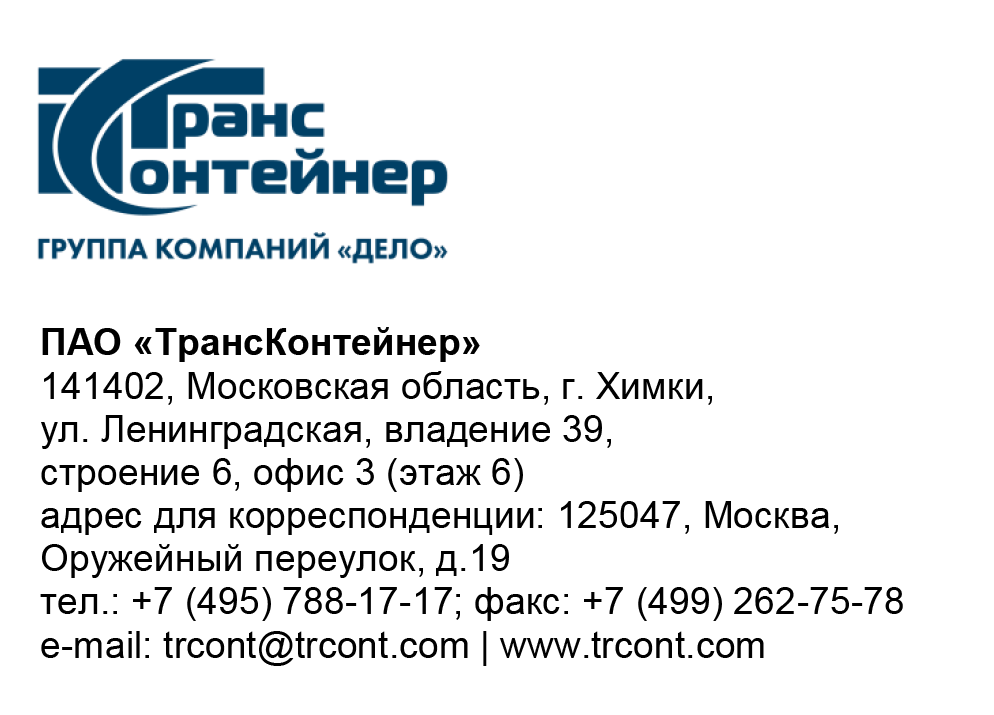 ВНИМАНИЕ!ПАО «ТрансКонтейнер» информирует о внесении изменений в документацию открытого конкурса в электронной форме№ ОКэ-ЦКПИТ-21-0028 по предмету закупки «Замена серверного оборудования информационных систем ООО "ЦИТ Транс М" и проведение пусконаладочных работ» (далее - Открытый конкурс)В документации о закупке Открытого конкурса:Таблицу № 1 «Спецификация» раздела 4. «Техническое задание» документации о закупке изложить в следующей редакции: СпецификацияПриложение № 1 к Проекту договора (Приложение № 4 к документации о закупке) изложить в следующей редакции:СпецификацияОбщая стоимость Товара составляет: _______ (______________) рублей 00 копеек, в том числе НДС – 20% ________,00 (______________) рублей 00 копеек.Срок предоставления гарантии качества на поставляемый Товар: 36 (тридцать шесть) месяцев с даты подписания сторонами акта пусконаладочных работ.Срок поставки Товара: ____(_____) календарных дней с даты подписания договора.  Срок пусконаладки Товара: ___ (_____) календарных дней с даты подписания товарной накладной (ТОРГ-12).НаименованиеНаименованиеКол-воСрок гарантийного использования (не менее)1Серверный блейд-комплекс HPE Synergy 12000в составе: Серверный блейд-комплекс HPE Synergy 12000в составе: 136 месяцев, с даты подписания сторонами акта пуско-наладочных работHPE Synergy 12000 Configure-to-order Frame with 10x Fans1136 месяцев, с даты подписания сторонами акта пуско-наладочных работHPE Synergy 480 Gen10 Configure-to-order Compute Module4136 месяцев, с даты подписания сторонами акта пуско-наладочных работIntel Xeon-Gold 6226R (2.9GHz/16-core/150W) FIO Processor Kit for HPE Synergy 480 Gen104136 месяцев, с даты подписания сторонами акта пуско-наладочных работIntel Xeon-Gold 6226R (2.9GHz/16-core/150W) Processor Kit for HPE Synergy 480 Gen104136 месяцев, с даты подписания сторонами акта пуско-наладочных работHPE Synergy 32GB (1x32GB) Dual Rank x4 DDR4-2933 CAS-21-21-21 Registered Smart Memory Kit24136 месяцев, с даты подписания сторонами акта пуско-наладочных работHPE 300GB SAS 12G Enterprise 15K SFF (2.5in) SC 3yr Wty Digitally Signed Firmware HDD8136 месяцев, с даты подписания сторонами акта пуско-наладочных работHPE Smart Storage Hybrid Capacitor with 260mm Cable Kit4136 месяцев, с даты подписания сторонами акта пуско-наладочных работHPE Smart Array P204i-c SR Gen10 (4 Internal Lanes/1GB Cache) 12G SAS Modular Controller4136 месяцев, с даты подписания сторонами акта пуско-наладочных работHPE Synergy 6820C 25/50Gb Converged Network Adapter4136 месяцев, с даты подписания сторонами акта пуско-наладочных работHPE Synergy 480 Gen10 Configure-to-order Compute Module2136 месяцев, с даты подписания сторонами акта пуско-наладочных работIntel Xeon-Gold 6226R (2.9GHz/16-core/150W) FIO Processor Kit for HPE Synergy 480 Gen102136 месяцев, с даты подписания сторонами акта пуско-наладочных работIntel Xeon-Gold 6226R (2.9GHz/16-core/150W) Processor Kit for HPE Synergy 480 Gen102136 месяцев, с даты подписания сторонами акта пуско-наладочных работHPE Synergy 32GB (1x32GB) Dual Rank x4 DDR4-2933 CAS-21-21-21 Registered Smart Memory Kit24136 месяцев, с даты подписания сторонами акта пуско-наладочных работHPE Smart Storage Hybrid Capacitor with 260mm Cable Kit2136 месяцев, с даты подписания сторонами акта пуско-наладочных работHPE Smart Array P204i-c SR Gen10 (4 Internal Lanes/1GB Cache) 12G SAS Modular Controller2136 месяцев, с даты подписания сторонами акта пуско-наладочных работHPE Synergy 6820C 25/50Gb Converged Network Adapter2136 месяцев, с даты подписания сторонами акта пуско-наладочных работHPE Virtual Connect SE 100Gb F32 Module for Synergy2136 месяцев, с даты подписания сторонами акта пуско-наладочных работHPE BladeSystem c-Class 40Gb QSFP+ MPO SR4 100m Transceiver2136 месяцев, с даты подписания сторонами акта пуско-наладочных работHPE Synergy 100GbE/4x25GbE/4x32GbFC QSFP28 Transceiver2136 месяцев, с даты подписания сторонами акта пуско-наладочных работHPE Synergy 32Gb Fibre Channel Upgrade FIO LTU2136 месяцев, с даты подписания сторонами акта пуско-наладочных работHPE Synergy 4-port Frame Link Module2136 месяцев, с даты подписания сторонами акта пуско-наладочных работHPE BladeSystem CClass Virtual Connect 1G SFP RJ45 Transceiver2136 месяцев, с даты подписания сторонами акта пуско-наладочных работHPE 6x 2650W Performance Hot Plug Titanium Plus FIO Power Supply Kit1136 месяцев, с даты подписания сторонами акта пуско-наладочных работHPE Synergy Frame Rack Rail Kit1136 месяцев, с даты подписания сторонами акта пуско-наладочных работHPE Synergy Frame 4x Lift Handles1136 месяцев, с даты подписания сторонами акта пуско-наладочных работHPE Synergy Composer2 Management Appliance2136 месяцев, с даты подписания сторонами акта пуско-наладочных работHPE Synergy 4-port Frame Link Module USB Adapter1136 месяцев, с даты подписания сторонами акта пуско-наладочных работHPE BladeSystem c-Class 10GbE SFP+ to SFP+ 3m Direct Attach Copper Cable1136 месяцев, с даты подписания сторонами акта пуско-наладочных работHPE 100Gb QSFP28 to QSFP28 3m Direct Attach Copper Cable2136 месяцев, с даты подписания сторонами акта пуско-наладочных работHPE Multi Fiber Push On to 4 x Lucent Connector 15m Cable4136 месяцев, с даты подписания сторонами акта пуско-наладочных работHPE SY480 Gen10 Support6136 месяцев, с даты подписания сторонами акта пуско-наладочных работHPE Synergy 1200 Frame Supp1136 месяцев, с даты подписания сторонами акта пуско-наладочных работHPE Synergy Composer2 Support2136 месяцев, с даты подписания сторонами акта пуско-наладочных работHPE Synergy VC SE 100Gb F32 Module Supp2HPE Synergy Frame Link Module CAT6A 6.4m Cable2HPE Synergy First Frame Startup SVC1VMware vSphere Standard 1 Processor 3yr E-LTU8№ п/пНаименованиеНаименованиеКол-воЦена за единицу (руб. с НДС)Стоимость, (руб. с НДС)1.Серверный блейд-комплекс HPE Synergy 12000в составе:Серверный блейд-комплекс HPE Synergy 12000в составе:1HPE Synergy 12000 Configure-to-order Frame with 10x Fans1HPE Synergy 480 Gen10 Configure-to-order Compute Module4Intel Xeon-Gold 6226R (2.9GHz/16-core/150W) FIO Processor Kit for HPE Synergy 480 Gen104Intel Xeon-Gold 6226R (2.9GHz/16-core/150W) Processor Kit for HPE Synergy 480 Gen104HPE Synergy 32GB (1x32GB) Dual Rank x4 DDR4-2933 CAS-21-21-21 Registered Smart Memory Kit24HPE 300GB SAS 12G Enterprise 15K SFF (2.5in) SC 3yr Wty Digitally Signed Firmware HDD8HPE Smart Storage Hybrid Capacitor with 260mm Cable Kit4HPE Smart Array P204i-c SR Gen10 (4 Internal Lanes/1GB Cache) 12G SAS Modular Controller4HPE Synergy 6820C 25/50Gb Converged Network Adapter4HPE Synergy 480 Gen10 Configure-to-order Compute Module2Intel Xeon-Gold 6226R (2.9GHz/16-core/150W) FIO Processor Kit for HPE Synergy 480 Gen102Intel Xeon-Gold 6226R (2.9GHz/16-core/150W) Processor Kit for HPE Synergy 480 Gen102HPE Synergy 32GB (1x32GB) Dual Rank x4 DDR4-2933 CAS-21-21-21 Registered Smart Memory Kit24HPE Smart Storage Hybrid Capacitor with 260mm Cable Kit2HPE Smart Array P204i-c SR Gen10 (4 Internal Lanes/1GB Cache) 12G SAS Modular Controller2HPE Synergy 6820C 25/50Gb Converged Network Adapter2HPE Virtual Connect SE 100Gb F32 Module for Synergy2HPE BladeSystem c-Class 40Gb QSFP+ MPO SR4 100m Transceiver2HPE Synergy 100GbE/4x25GbE/4x32GbFC QSFP28 Transceiver2HPE Synergy 32Gb Fibre Channel Upgrade FIO LTU2HPE Synergy 4-port Frame Link Module2HPE BladeSystem CClass Virtual Connect 1G SFP RJ45 Transceiver2HPE 6x 2650W Performance Hot Plug Titanium Plus FIO Power Supply Kit1HPE Synergy Frame Rack Rail Kit1HPE Synergy Frame 4x Lift Handles1HPE Synergy Composer2 Management Appliance2HPE Synergy 4-port Frame Link Module USB Adapter1HPE BladeSystem c-Class 10GbE SFP+ to SFP+ 3m Direct Attach Copper Cable1HPE 100Gb QSFP28 to QSFP28 3m Direct Attach Copper Cable2HPE Multi Fiber Push On to 4 x Lucent Connector 15m Cable4HPE SY480 Gen10 Support6HPE Synergy 1200 Frame Supp1HPE Synergy Composer2 Support2HPE Synergy VC SE 100Gb F32 Module Supp2HPE Synergy Frame Link Module CAT6A 6.4m Cable2HPE Synergy First Frame Startup SVC1VMware vSphere Standard 1 Processor 3yr E-LTU8ИТОГОИТОГОИТОГОИТОГОПокупательПоставщик____________ ____________   Председатель Конкурсной комиссииаппарата управления ПАО ТрансКонтейнер»М.Г. Ким